附件2：2019年顺德区“众创共善”计划各督导机构联系方式（微信）顺德众创社会工作学院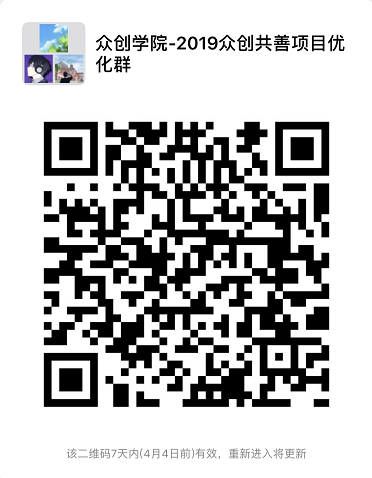 顺德社会服务联会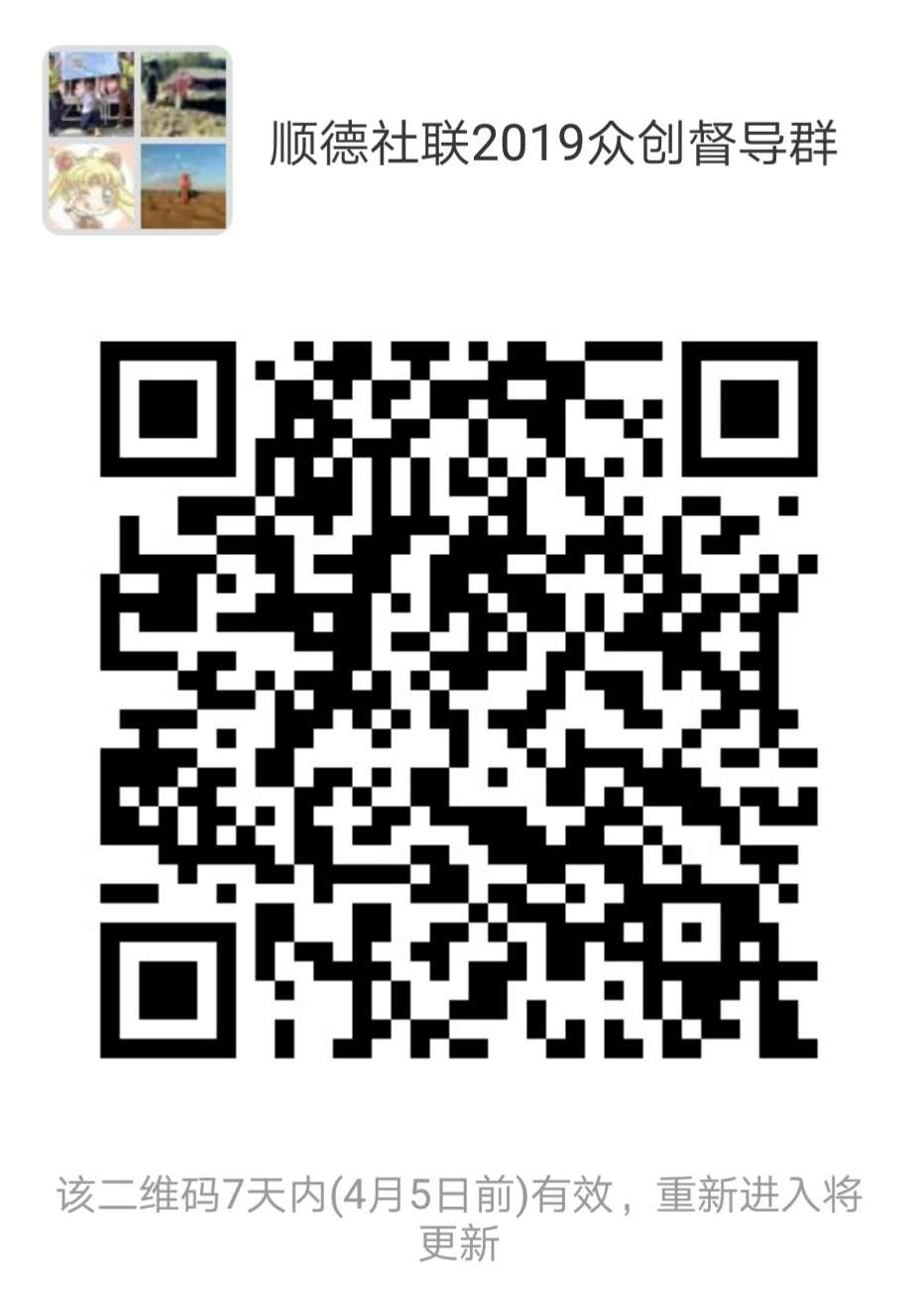 顺德社会工作者协会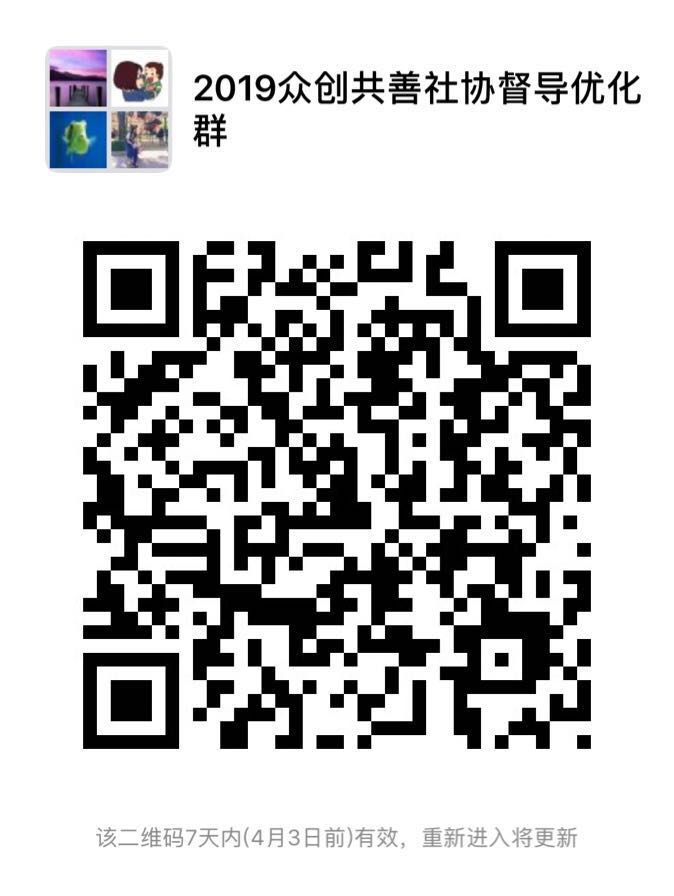 